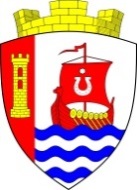 Муниципальное образование«Свердловское городское поселение»Всеволожского муниципального районаЛенинградской областиАДМИНИСТРАЦИЯПОСТАНОВЛЕНИЕ« 27 » 12.  2013 г.                                                                                     № 423г.п. им. СвердловаО подготовке проекта о внесении измененийв Правила землепользования и застройки на части территории муниципального образования «Свердловское городское поселение» Всеволожского муниципального района Ленинградской области	    Руководствуясь статьей 33 Градостроительного кодекса Российской Федерации, Уставом муниципального образования «Свердловское городское поселение» Всеволожского муниципального района Ленинградской области и статьей 32 Правил землепользования и застройки на части территории муниципального образования «Свердловское городское поселение» Всеволожского муниципального района Ленинградской области, администрация муниципального образования «Свердловское городское поселение» Всеволожского муниципального района Ленинградской области постановляет:	1. Приступить к разработке проекта о внесении изменений в Правила землепользования и застройки на части территории муниципального образования «Свердловское городское поселение» Всеволожского муниципального района Ленинградской области. 	2. Включить в данный проект изменения, рекомендованные в заключении Комиссии по подготовке проекта Правил землепользования и застройки на территории муниципального образования «Свердловское городское поселение» Всеволожского муниципального района Ленинградской области от 23.12.2013 года.	3. Настоящее постановление подлежит официальному опубликованию в газете «Всеволожские вести», приложение «Невский берег» и размещению на официальном сайте муниципального образования «Свердловское городское поселение» Всеволожского муниципального района Ленинградской области в сети «Интернет».	4. Контроль за исполнением постановления возложить на начальника Управления архитектуры, муниципального имущества и земельных отношений Мехедова М.В. Глава администрации                                                                                  В.А. Тыртов